Allanton Primary School Parent Council  			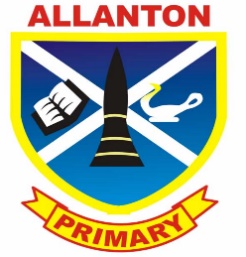 Agenda	Tuesday 17th January 2017WelcomeHead teacher updateA71 Safety UpdateFirst ClassAOB